Tuesday 27th July 2021Re. Introducing Fit For SportDear Parents,Fit For Sport Extended School Clubs at John Perryn Primary SchoolI am delighted to inform you that we have selected Fit For Sport as our new After School Club Provider. Fit For Sport, the UK’s leaders in engaging and educating children through fun physical activity, work with a number of school and are excited to welcome their active clubs to our school.Extend your child’s school day with Fit For Sport and ensure that they keep active throughout term-time!Fit For Sport, the UK’s leaders in engaging and educating children through fun physical activity, are delighted to be running active Extended School Clubs at our school.Fit For Sport plan lots of new and exciting activities every day in order to keep our pupils active and engaged whilst learning the benefits of leading a healthy lifestyle! The school term will be filled activities including; Super Sports, Fit Factor, Thrive Time, Learn Zone, Wellness Zone, Creative Zone, weeks in focus, special events and much more! The provision is Ofsted registered and will provide you with the peace of mind that your child has access to a variety of opportunities and support beyond the school day.Children will enjoy:action packed multi-sports fun movement-based activities and challengesopportunities to explore creativity and express themselvespracticing life skills through a wide range of learning experienceschild led discovery sessionswellbeing activities that promote happiness, mindfulness and kindnessthemed weeks and celebrations that deliver a range of multi-cultural exploration, activity inspiration and engaging team challenges that will add a depth to children’s learning beyond the school curriculumKey Dates & InformationAfter School Club Launch Date: 4th OctoberAfter School Clubs run from school finish until 18:00pm and a snack is served.Find out the full information via our club page at: https://www.fitforsport.co.uk/extended-school-clubs/find-your-school/detail/john-perryn-primary-school Booking InformationFit For Sport are delighted to announce bookings for the Extended School Clubs at John Perryn Primary School are now live! To book please login/create an account and secure your place online at: https://fitforsport.magicbooking.co.uk/Identity/Account/LoginPlease follow the quick step guide below:Register a Fit For Sport accountPlease confirm that you have read the Terms and ConditionsAdd your desired Extended School Club location as the centre – John Perryn Primary School. Add your child(ren) to the Fit For Sport account before attempting to make a bookingEnsure all the Consent questions, Collector, Emergency Contacts and Doctor details are added.After this click on Book Activity to make a booking. Select the dates you wish to book!It’s that easy! Fit For Sport’s online booking system allows for flexible payment options including - book now, pay later... where you can setup easy instalment plans to help spread your childcare costs.Need Help Registering/Booking? Click here to find their Fit For Sport Booking Help Guide. Fit For Sport accept:Tax Free ChildcareChildcare VouchersNew Launch Offers & DiscountsTry the new Fit For Sport Extended School Club for FREE!As part of the exciting launch of our new service – Fit For Sport offering all parents the opportunity to book a Free Session to give the new service a try!Book using the code: FS21-JOHNPERRYNHurry offer ends DECEMBER 31st! If you have any further queries please don’t hesitate to call Fit For Sport’s friendly bookings team on 0208 742 4990 or drop them an email at enquiries@fitforsport.co.uk. Yours sincerely,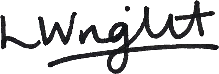 Ms L. WrightHead Teacher